4. ura SLJ 9.ab skupina Kavčič 21. maj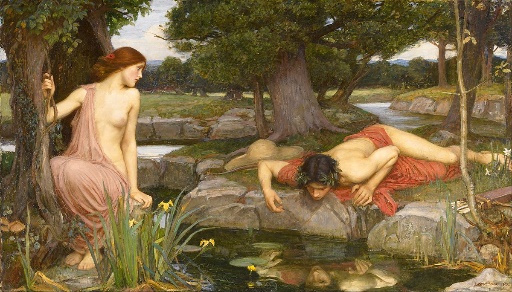 Obstaja nekaj različic grškega mita o prelepem mladeniču Narcisu. Ena od njih pripoveduje o ljubezni nimfe, ki ga je molče občudovala, vendar ji Narcis ni vračal ljubezni. Bogovi so mu dali ljubezenski napoj, da bi se zaljubil v prvo podobo, ki jo bo zagledal. Mislili so pač, da bo v gozdu srečal nimfo. Vendar je Narcis pred tem v studencu zagledal lastno podobo in se zaljubil sam vase. Zato so ga bogovi spremenili v narciso, ki raste v bližini vode. Nimfa se je od koprnenja spremenila v odmev; zato so jo poimenovali Eho. Ta bajka je navdihnila pesnika Borisa A. Novaka, da je napisal sonet z odmevom. To je vrsta soneta, ko odmev rima samo rimo; beseda, ki odmeva, rimo poudarja ali izraža nek nov pomen. Cela pesem je torej dialog – sam sonet govori Narcis, z odmevom pa mu odgovarja Eho. Lahko gre celo za dve samostojni pesmi.Preberi pesem Narcis in Eho v berilu. Lahko tudi poslušaš uglasbeno izvedbo.Odgovori na vprašanja.1. Kdo pripoveduje ali izpoveduje pesem? Kdo je njegov odmev?2. Kateri del, Narcisov ali nimfin je bolj pozitiven? Zakaj meniš, da je tako?3. Ali se nifma Narcisu smili? Iz katerih verzov to razbereš?4. Kakšna se mu zdi voda v drugi kitici?5. Kakšen se zdi sam sebi v tretji kitici?6. Kaj izvemo o njegovem značaju v zadnji kitici? 7. Ali si nimfa predstavlja življenje brez Narcisa? Iz česa to razbereš? Ali je tak odnos zdrav?8. Razmišljaj, katera razpoloženja izražajo posamezni samoglasniki in ali njihovo kopičenje v rimah in odmevu vpliva na razpoloženje v pesmi. 9. V pesmi poišči in izpiši: anaforo, obrnjen besedni red, okrasni pridevek.10. Tvori rime z odmevom. Pošlji mi jih.Za konec si lahko ogledaš še risanko o Narcisu in Eho.